ΕΛΛΗΝΙΚΗ ΔΗΜΟΚΡΑΤΙΑΝΟΜΟΣ ΚΥΚΛΑΔΩΝΔΗΜΟΣ ΘΗΡΑΣΕΛΛΗΝΙΚΗ ΔΗΜΟΚΡΑΤΙΑΝΟΜΟΣ ΚΥΚΛΑΔΩΝΔΗΜΟΣ ΘΗΡΑΣΕΛΛΗΝΙΚΗ ΔΗΜΟΚΡΑΤΙΑΝΟΜΟΣ ΚΥΚΛΑΔΩΝΔΗΜΟΣ ΘΗΡΑΣΕΛΛΗΝΙΚΗ ΔΗΜΟΚΡΑΤΙΑΝΟΜΟΣ ΚΥΚΛΑΔΩΝΔΗΜΟΣ ΘΗΡΑΣΑ Ι Τ Η Σ ΗΑ Ι Τ Η Σ ΗΑ Ι Τ Η Σ ΗΑ Ι Τ Η Σ ΗΣΤΟΙΧΕΙΑ ΑΙΤΟΥΝΤΟΣ/ΣΑΣΣΤΟΙΧΕΙΑ ΑΙΤΟΥΝΤΟΣ/ΣΑΣΠΡΟΣ:ΓΡΑΦΕΙΟ ΔΗΜΟΤΙΚΗΣ ΚΑΤΑΣΤΑΣΗΣ ΔΗΜΟΥ ΘΗΡΑΣΕΠΩΝΥΜΙΑ/ ΕΠΩΝΥΜΟ:ΑΙΤΙΟΛΟΓΙΑ - ΠΑΡΑΤΗΡΗΣΕΙΣΑΙΤΙΟΛΟΓΙΑ - ΠΑΡΑΤΗΡΗΣΕΙΣΟΝΟΜΑ:Παρακαλώ όπως μου χορηγήσετε ΒΕΒΑΙΩΣΗ ΜΟΝΙΜΗΣ ΚΑΤΟΙΚΙΑΣ ΣΤΗ ΘΗΡΑ την οποία θα χρησιμοποιήσω για:Παρακαλώ όπως μου χορηγήσετε ΒΕΒΑΙΩΣΗ ΜΟΝΙΜΗΣ ΚΑΤΟΙΚΙΑΣ ΣΤΗ ΘΗΡΑ την οποία θα χρησιμοποιήσω για:ΟΝΟΜΑ ΠΑΤΡΟΣ:Παρακαλώ όπως μου χορηγήσετε ΒΕΒΑΙΩΣΗ ΜΟΝΙΜΗΣ ΚΑΤΟΙΚΙΑΣ ΣΤΗ ΘΗΡΑ την οποία θα χρησιμοποιήσω για:Παρακαλώ όπως μου χορηγήσετε ΒΕΒΑΙΩΣΗ ΜΟΝΙΜΗΣ ΚΑΤΟΙΚΙΑΣ ΣΤΗ ΘΗΡΑ την οποία θα χρησιμοποιήσω για:Α.Φ.Μ.:Παρακαλώ όπως μου χορηγήσετε ΒΕΒΑΙΩΣΗ ΜΟΝΙΜΗΣ ΚΑΤΟΙΚΙΑΣ ΣΤΗ ΘΗΡΑ την οποία θα χρησιμοποιήσω για:Παρακαλώ όπως μου χορηγήσετε ΒΕΒΑΙΩΣΗ ΜΟΝΙΜΗΣ ΚΑΤΟΙΚΙΑΣ ΣΤΗ ΘΗΡΑ την οποία θα χρησιμοποιήσω για:Δ.Ο.Υ.:Παρακαλώ όπως μου χορηγήσετε ΒΕΒΑΙΩΣΗ ΜΟΝΙΜΗΣ ΚΑΤΟΙΚΙΑΣ ΣΤΗ ΘΗΡΑ την οποία θα χρησιμοποιήσω για:Παρακαλώ όπως μου χορηγήσετε ΒΕΒΑΙΩΣΗ ΜΟΝΙΜΗΣ ΚΑΤΟΙΚΙΑΣ ΣΤΗ ΘΗΡΑ την οποία θα χρησιμοποιήσω για:ΔΙΕΥΘΥΝΣΗ:Παρακαλώ όπως μου χορηγήσετε ΒΕΒΑΙΩΣΗ ΜΟΝΙΜΗΣ ΚΑΤΟΙΚΙΑΣ ΣΤΗ ΘΗΡΑ την οποία θα χρησιμοποιήσω για:Παρακαλώ όπως μου χορηγήσετε ΒΕΒΑΙΩΣΗ ΜΟΝΙΜΗΣ ΚΑΤΟΙΚΙΑΣ ΣΤΗ ΘΗΡΑ την οποία θα χρησιμοποιήσω για:ΔΙΕΥΘΥΝΣΗ:Παρακαλώ όπως μου χορηγήσετε ΒΕΒΑΙΩΣΗ ΜΟΝΙΜΗΣ ΚΑΤΟΙΚΙΑΣ ΣΤΗ ΘΗΡΑ την οποία θα χρησιμοποιήσω για:Παρακαλώ όπως μου χορηγήσετε ΒΕΒΑΙΩΣΗ ΜΟΝΙΜΗΣ ΚΑΤΟΙΚΙΑΣ ΣΤΗ ΘΗΡΑ την οποία θα χρησιμοποιήσω για:ΔΙΕΥΘΥΝΣΗ ΠΑΡΑΛΑΒΗΣ:Παρακαλώ όπως μου χορηγήσετε ΒΕΒΑΙΩΣΗ ΜΟΝΙΜΗΣ ΚΑΤΟΙΚΙΑΣ ΣΤΗ ΘΗΡΑ την οποία θα χρησιμοποιήσω για:Παρακαλώ όπως μου χορηγήσετε ΒΕΒΑΙΩΣΗ ΜΟΝΙΜΗΣ ΚΑΤΟΙΚΙΑΣ ΣΤΗ ΘΗΡΑ την οποία θα χρησιμοποιήσω για:ΔΙΕΥΘΥΝΣΗ ΠΑΡΑΛΑΒΗΣ:Παρακαλώ όπως μου χορηγήσετε ΒΕΒΑΙΩΣΗ ΜΟΝΙΜΗΣ ΚΑΤΟΙΚΙΑΣ ΣΤΗ ΘΗΡΑ την οποία θα χρησιμοποιήσω για:Παρακαλώ όπως μου χορηγήσετε ΒΕΒΑΙΩΣΗ ΜΟΝΙΜΗΣ ΚΑΤΟΙΚΙΑΣ ΣΤΗ ΘΗΡΑ την οποία θα χρησιμοποιήσω για:ΤΗΛΕΦΩΝΟ 1:Παρακαλώ όπως μου χορηγήσετε ΒΕΒΑΙΩΣΗ ΜΟΝΙΜΗΣ ΚΑΤΟΙΚΙΑΣ ΣΤΗ ΘΗΡΑ την οποία θα χρησιμοποιήσω για:Παρακαλώ όπως μου χορηγήσετε ΒΕΒΑΙΩΣΗ ΜΟΝΙΜΗΣ ΚΑΤΟΙΚΙΑΣ ΣΤΗ ΘΗΡΑ την οποία θα χρησιμοποιήσω για:ΤΗΛΕΦΩΝΟ 2:Παρακαλώ όπως μου χορηγήσετε ΒΕΒΑΙΩΣΗ ΜΟΝΙΜΗΣ ΚΑΤΟΙΚΙΑΣ ΣΤΗ ΘΗΡΑ την οποία θα χρησιμοποιήσω για:Παρακαλώ όπως μου χορηγήσετε ΒΕΒΑΙΩΣΗ ΜΟΝΙΜΗΣ ΚΑΤΟΙΚΙΑΣ ΣΤΗ ΘΗΡΑ την οποία θα χρησιμοποιήσω για:FAX:Παρακαλώ όπως μου χορηγήσετε ΒΕΒΑΙΩΣΗ ΜΟΝΙΜΗΣ ΚΑΤΟΙΚΙΑΣ ΣΤΗ ΘΗΡΑ την οποία θα χρησιμοποιήσω για:Παρακαλώ όπως μου χορηγήσετε ΒΕΒΑΙΩΣΗ ΜΟΝΙΜΗΣ ΚΑΤΟΙΚΙΑΣ ΣΤΗ ΘΗΡΑ την οποία θα χρησιμοποιήσω για:E-MAIL:Παρακαλώ όπως μου χορηγήσετε ΒΕΒΑΙΩΣΗ ΜΟΝΙΜΗΣ ΚΑΤΟΙΚΙΑΣ ΣΤΗ ΘΗΡΑ την οποία θα χρησιμοποιήσω για:Παρακαλώ όπως μου χορηγήσετε ΒΕΒΑΙΩΣΗ ΜΟΝΙΜΗΣ ΚΑΤΟΙΚΙΑΣ ΣΤΗ ΘΗΡΑ την οποία θα χρησιμοποιήσω για:ΗΜΕΡΟΜΗΝΙΑ:ΑΡ. ΠΡΩΤΟΚΟΛΛΟΥ:Συνημμένα:ΥΠΕΥΘΥΝΗ ΔΗΛΩΣΗΑστυνομική Ταυτότητα/Διαβατήριο.Αντίγραφο Λογαριασμού.ΥΠΕΥΘΥΝΗ ΔΗΛΩΣΗΑστυνομική Ταυτότητα/Διαβατήριο.Αντίγραφο Λογαριασμού.ΥΠΕΥΘΥΝΗ ΔΗΛΩΣΗΑστυνομική Ταυτότητα/Διαβατήριο.Αντίγραφο Λογαριασμού.Ο/Η ΑΙΤΩΝ/ΟΥΣΑ_________________________Ο/Η ΑΙΤΩΝ/ΟΥΣΑ_________________________Ο/Η ΑΙΤΩΝ/ΟΥΣΑ_________________________Ο/Η ΑΙΤΩΝ/ΟΥΣΑ_________________________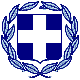 